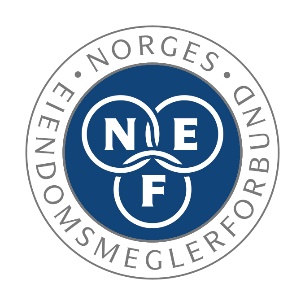 Oppdragsavtale I NÆRINGSMEGLINGParteneMellom: [Oppdragsgiver]	Org.nr. [org.nr. Oppdragsgiver]	(Oppdragsgiver)[Oppdragsgivers adresse][Autorisert(e) person(er) til å signere for Oppdragsgiver	Legitimert (Ja/Nei)][E-postadr. til oppdragsgivers kontaktperson]og[Megler]	Org.nr. [Meglers org.nr.]	(Megler)[Meglers adresse][Ansvarlig Megler for Oppdraget][E-postadr. til Meglers kontaktperson]er det i dag inngått følgende kontrakt om megleroppdrag: OppdragetOppdragsgiver er eier av 100 % av aksjene i [Selskapet] org.nr. [Selskapets org.nr.] (Selskapet) hvis hovedaktivum er gnr [gnr], bnr [bnr], [gateadresse]. i [kommunenavn] kommune med påstående bygninger og anlegg (Eiendommen). Eiendommen er verken helt eller delvis egnet brukt til bolig- eller fritidsformål, jf. eiendomsmeglingsloven § 1-4 tredje ledd.Megler er gitt i eksklusivt oppdrag (Oppdraget)å gjennomføre salg av aksjene i Selskapet (Aksjene). Som fullmektig for Oppdragsgiver opptrer [fullmektig]. Bekreftet kopi av fullmakten følger vedlagt.  Megler skal motta bekreftet kopi av fullmakten.VarighetOppdraget gjelder til det blir tilbakekalt av en av partene, dog ikke ut over en tid av [●] måneder fra [●] (Oppdragstiden). Oppdraget anses tilbakekalt fra det tidspunkt den ene part har sendt meddelelse til den annen part om å kalle det tilbake, jf. punkt 11 nedenfor. VederlagetBeregning av vederlagMeglers vederlag utgjør [●] % av brutto eiendomsverdi som blir lagt til grunn ved salget av Selskapet, eventuelt av salgssum dersom transaksjonen gjennomføres som salg av Eiendommen.Med brutto eiendomsverdi menes verdien før eventuelt justeringer i kjøpesum som følge av skattemessige forhold, og før eventuelt justeringer som følge av funn i eventuelt due diligence.Dersom det blir avtalt salg basert på netto eiendomsverdi (etter skatterabatt og/eller due diligence), skal partene regne seg tilbake til bruttoverdien etter alminnelige markedsbaserte prinsipper.Megler har i tillegg rett til honorar NOK [●] for sitt innledende arbeid med oppdraget frem til salgsobjektet kan legges ut i markedet.  Dette honoraret forfaller til betaling 7 dager etter signering av denne avtale.Vederlag dersom handel ikke kommer i standDersom Oppdraget utløper eller blir tilbakekalt av Oppdragsgiver uten at salg er kommet i stand, beregnes et fast vederlag til megler stort NOK [●].  Megler har i tillegg rett til honorar etter punkt 4.1, siste avsnitt.Dersom Oppdraget utløper eller blir tilbakekalt av Oppdragsgiver uten at salg er kommet i stand har Megler ikke krav på vederlag, kun krav på honorar etter punkt 4.1, siste avsnitt.Dersom oppdraget sies opp av Megler, har Megler krav på rimelig vederlag for utført arbeid i tillegg til honorar etter punkt 4.1, siste avsnitt. Megleren skal skriftlig angi hvilket arbeid som er utført.Meglers krav på vederlag etter dette punkt 4.2 forfaller 14 dager etter at Oppdraget har utløpt eller er tilbakekalt.Vederlag dersom inngått avtale mellom partene termineresDersom bindene avtale om salg termineres, uavhengig av årsak, beregnes et vederlag til megler tilsvarende [●] % av hva vederlaget ville blitt om avtalen hadde blitt gjennomført.Vederlag dersom deler av Aksjene selgesDersom avtale mellom Oppdragsgiver og kjøper omfatter mindre enn 100 % av Aksjene er partene enig om at Meglers vederlag beregnes som om 100 % av aksjene selges.Vederlag dersom avtale inneholder opsjonerDersom avtale inngått i oppdragstiden mellom Oppdragsgiver og kjøper gir kjøper opsjon på å kjøpe Aksjer i Selskapet, eller hele eller deler av Eiendommen, har megler krav på vederlag beregnet etter punkt 4.1 overfor når opsjoner eventuelt erklæres, også om opsjoner erklæres etter at oppdraget er utløpt eller tilbakekalt. Vederlag dersom handel er sluttet gjennom andreMegler har krav på vederlag etter dette punkt 4 selv om det ikke skyldes Meglers innsats at handel er kommet i stand.Vederlag dersom avtale inngås etter at oppdrag er oppsagt og/eller utløpetMeglers krav på vederlag gjelder tilsvarende dersom handel kommer i stand [●] måneder etter at Oppdragstiden er ute med noen som Megler har forhandlet med i Oppdragstiden, eller som har fått opplysninger om Eiendommen eller Selskapet fra Megler i Oppdragstiden. Det er etter det siste alternativ blant annet tilstrekkelig at kjøper har fått muntlige opplysninger, eller har fått i hende prospekt eller annen lignende informasjon som gir informasjon om Eiendommen eller Selskapet (herunder skal opplysninger per e-post eller Meglers nettsider og lignende anses omfattet).Forfallstidspunkt – dekning i klientmidlerMeglers vederlag forfaller til betaling når handel er kommet i stand. Megler har rett til å dekke sitt krav på honorar og utlegg (jf. punkt 5) i klientmidler som tilhører Oppdragsgiver.MerverdiavgiftVederlaget eller honorar til Megler er merverdiavgiftspliktig. Den til enhver tid aktuelle merverdiavgift kommer i tillegg. UtleggAlle utlegg (Utlegg) som påløper som en adekvat følge av utføringen av Oppdraget, blir belastet Oppdragsgiver, herunder eventuelle reiseutgifter.Eventuelt honorar til eksterne konsulenter, advokater mv. dekkes av Oppdragsgiver som Utlegg forutsatt at Oppdragsgiver før engasjement avtales, samtykker til at de aktuelle konsulenter/advokater engasjeres. Utlegg blir løpende belastet Oppdragsgiver og forfaller til betaling ved påkrav og/eller kreves dekket i klientmidler, jf. punkt 4.8.  Megler har rett til dekning av Utlegg uavhengig av om handel kommer i stand eller om denne avtale sies opp.Innhenting og formidling av informasjon om selskapet og eiendommenOppdragsgiver skal innhente og fremlegge informasjon om Selskapet og Eiendommen som en kjøper kan regne med å få, og som kan ha betydning for handelen. Oppdragsgivers opplysningsplikt omfatter også å fremlegge energiattest, og Megler må i motsatt fall opplyse interessenter i salgsprospekt om at det ikke foreligger slik attest. Avtaler ikke partene noe annet i dette punkt 6, er Meglers ansvar for innhenting og vurdering av informasjon begrenset til avkrysset punkt:Grunnboksutskrift (ikke henviste dokumenter)Vedtatt reguleringsplan for EiendommenMatrikkelopplysninger om Eiendommens areal og bygningerSærlig avtalt ansvar for meglers innhenting av informasjon:Oppdragets omfang -rådgivning fra Megler til Oppdragsgiver BudgivningBestemmelser om budgivning gitt i medhold av eiendomsmeglingsloven § 6-10 kommer ikke til anvendelse på utførelsen av Oppdraget.Kjøpekontrakt□ Oppdraget omfatter ikke utferdigelse av kjøpekontrakt, jf. eiendomsmeglingsloven § 6-8. □ Oppdraget omfatter utferdigelse av kjøpekontrakt, jf. eiendomsmeglingsloven § 6-8.Oppgjør og tilknyttet dokumenthåndteringOppdraget omfatter ikke å gjennomføre de oppgaver som er beskrevet i eiendomsmeglingsloven § 6-9 første ledd nr. 1 til 4, med mindre det er krysset av nedenfor:□ Utferdigelse og tinglysing av skjøte□ Utferdigelse og eventuell tinglysing av andre dokumenter (spesifiser nedenfor)□ Utferdigelse av konsesjonssøknad og andre søknader eller erklæringer (spesifiser nedenfor)□ Gjennomføring av det økonomiske oppgjøretNærmere beskrivelse av Meglers oppgaver forbundet med oppgjør:Skatt og avgiftUtredning/analyse av de skatte- og avgiftsmessige konsekvenser av salget av Eiendommen eller Aksjene er ikke en del av Meglers forpliktelser. Andre særskilt avtalte oppgaver for meglerMeglers øvrige oppgaver er avtalt som følger:Forholdet til andre rådgivere enn meglerOppdragsgiver oppfordres til å søke råd hos sin revisor eller andre rådgivere med særskilt kompetanse om skatte- og avgiftsmessige forhold. Oppdragsgiver oppfordres videre til å søke juridisk rådgiver for bistand til kjøpekontrakt og oppgjør, i den grad Oppdragsgiver har behov for det.  Forholdet til HvitvaskingsregelverketEiendomsmeglere er underlagt hvitvaskingslovgivningen, og Oppdragsgiver er så langt regelverket krever det forpliktet til å gi Megler all nødvendig informasjon om Oppdragsgiver og Oppdragsgivers reelle rettighetshavere samt informasjon Oppdragsgiver har om kjøper og kjøpers reelle rettighetshavere. Kan ikke Megler gjennomføre sine forpliktelser etter hvitvaskingsregelverket, har Megler rett til å umiddelbart terminere oppdraget og kreve et rimelig vederlag for utført arbeid.     Ansvar og ansvarsbegrensning for megler Krav om forholdsmessig vederlagsjustering forutsetter vesentlig pliktbrudd fra Megler, og pliktbruddet må antas å ha ført til økonomisk tap for Oppdragsgiver.  Megler er bare erstatningsansvarlig for Oppdragsgivers økonomiske tap dersom Megler har opptrådt forsettlig eller grovt uaktsomt. Meglers ansvar dekker ikke indirekte økonomisk tap, og ansvaret er oppad begrenset til 200 % av Meglers vederlag, jf. punkt 4.Oppdragsgivers krav mot Megler kan bare gjøres gjeldende dersom Oppdragsgiver skriftlig har reklamert innen rimelig tid – og senest innen 6 måneder – etter at Oppdragsgiver oppdaget eller burde ha oppdaget forholdet som danner grunnlag for kravet. FullmakterMegler er ikke gitt fullmakt til å gjøre disposisjoner eller ta beslutninger på vegne av Oppdragsgiver.MeddelelserEnhver meddelelse i forbindelse med denne avtalen skal skje per brev eller e-post, jf. punkt 1.Bakgrunnsrett - Lovvalg og tvisteløsningDenne avtalen er underlagt norsk rett. Eiendomsmeglingsloven § 4-4, § 6-2, § 6-4, § 6-5, § 6-7 til 6-10, kapittel 7 og § 8-8 gjelder ikke, med mindre annet klart fremgår av avtalen, jf. eiendomsmeglingsloven § 1-4 tredje ledd og forskrift om eiendomsmegling § 1-2. Norske lovvalgsregler skal ikke kunne lede til valg av et annet lands rett.Enhver tvist som måtte oppstå med tilknytning til denne avtale, avgjøres ved ordinær rettergang med [●] som eksklusivt verneting. Kretsen av kompetente domstoler i henhold til de alminnelige regler for midlertidig sikring begrenses ikke av det som er bestemt her. Tvister er ikke gjenstand for nemndsbehandling som beskrevet i eiendomsmeglingsloven § 8-8.BilagVedlagt følger:Firmaattest for Megler og Oppdragsgiver[Fullmakt til fra Oppdragsgiver til fullmektig]Denne kontrakten er i dag underskrevet i 2 - to - eksemplarer, ett til hver av partene. …[sted], … [dato]…[sted], … [dato]for [Megler]For [Oppdragsgiver]…………………………………………………………………………………………………………[Meglers repr.][Oppdragsgivers repr.]